Statutární město Plzeň, nám, Republiky 1, SOS 32 PlzeňzastoupenéSprávou veřejného statku MP	iG 00075370, D1G CZ00075370Objednávka č. 4510061476 ze dne 23.05.2022 strana 1 z 2Kontaktní osoba/TelefonNaše číslo faxu377517130E-mailFakturu zašlete na adresu :Statutární město Plzeň, zastoupené Správou veřejného statku MP Klatovská tř. 10-12 301 26 PlzeňPříjemce objednávkyJaroslav Sklenář Vysoký průhon 1051337 01 Rokycany--Plzeňské PředměstíIČ: 46820370Vaše číslo u nás: 51524922Tel.:	Fax:Mobil:Na faktuře uvádějte vždy číslo naší objednávky, zda se jedná o fyzickou nebo právnickou osobu a Vaše IČ, DIČ.Dodací lhůta:	15.10.2022Termín dod. Den 15.10.2022 *** Cena netto změněna ****** Termín dodávky změněn ***Celková hodnota v CZKZhotovitel odpovídá za řádný technický stav užívaných mechanizačních prostředků a za dodržování bezpečnostních předpisů, za předepsanou kvalifikaci jak u své osoby, tak u svých zaměstnanců.Splatnost faktury je 14 dnů po jejím doručení objednateli.Veškerý písemný i osobní styk provádějte na adresu SVSMP, Klatovská tř. 10-12, 301 26 Plzeň. Fakturu vystavte na Statutární město Plzeň, náměstí Republiky č.l, 306 32 Plzeň, IČ: 00075370, DIČ: CZ00075370 a zašlete na adresu Správa veřejného statku města Plzně, Klatovská tř. 10-12, 301 26 Plzeň.Nebudou-li u faktury přiloženy kopie rozpočtu, předávacího protokolu a objednávky nebo uvedeno její číslo a nebude-li přesně označeno misto výkonu prací, budou tyto neúplné faktury vráceny zpět.Za nedodržení termínu dokončení prací je stanovena smluvní pokuta ve výši 0,3% smluvní částky za každý den prodlení. Nebude-li u faktury přiložena kopie objednávky, nebo uvedeno její číslo nebo číslo příslušné smlouvy a nebude-li přesně označeno místo výkonu prací, budou tyto neúplné faktury vráceny zpět.Zhotovíte! se zavazuje, že na jím vydaných daňových dokladech bude uvádět pouze čísla bankovních účtů, která jsou správcem daně zveřejněna způsobem umožňujícím dálkový přístup (§ 98 písm. d) zákona č,235/2004 Sb., o daní z přidané hodnoty). V případě, že daňový doklad bude obsahovat jiný než takto zveřejněný účet, bude takovýto daňový doklad považován za neúplný a objednatel vyzve zhotovitele k jeho doplnění. Do okamžiku doplnění si objednatel vyhrazuje právo neuskutečnit platbu na základě tohoto daňového dokladu"V případě, že kdykoli před okamžikem uskutečnění platby ze strany objednatele na základě této smlouvy bude o zhotoviteli správcem daně z přidané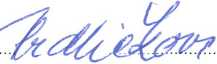 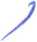 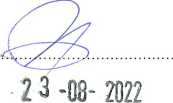 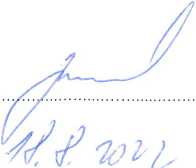 